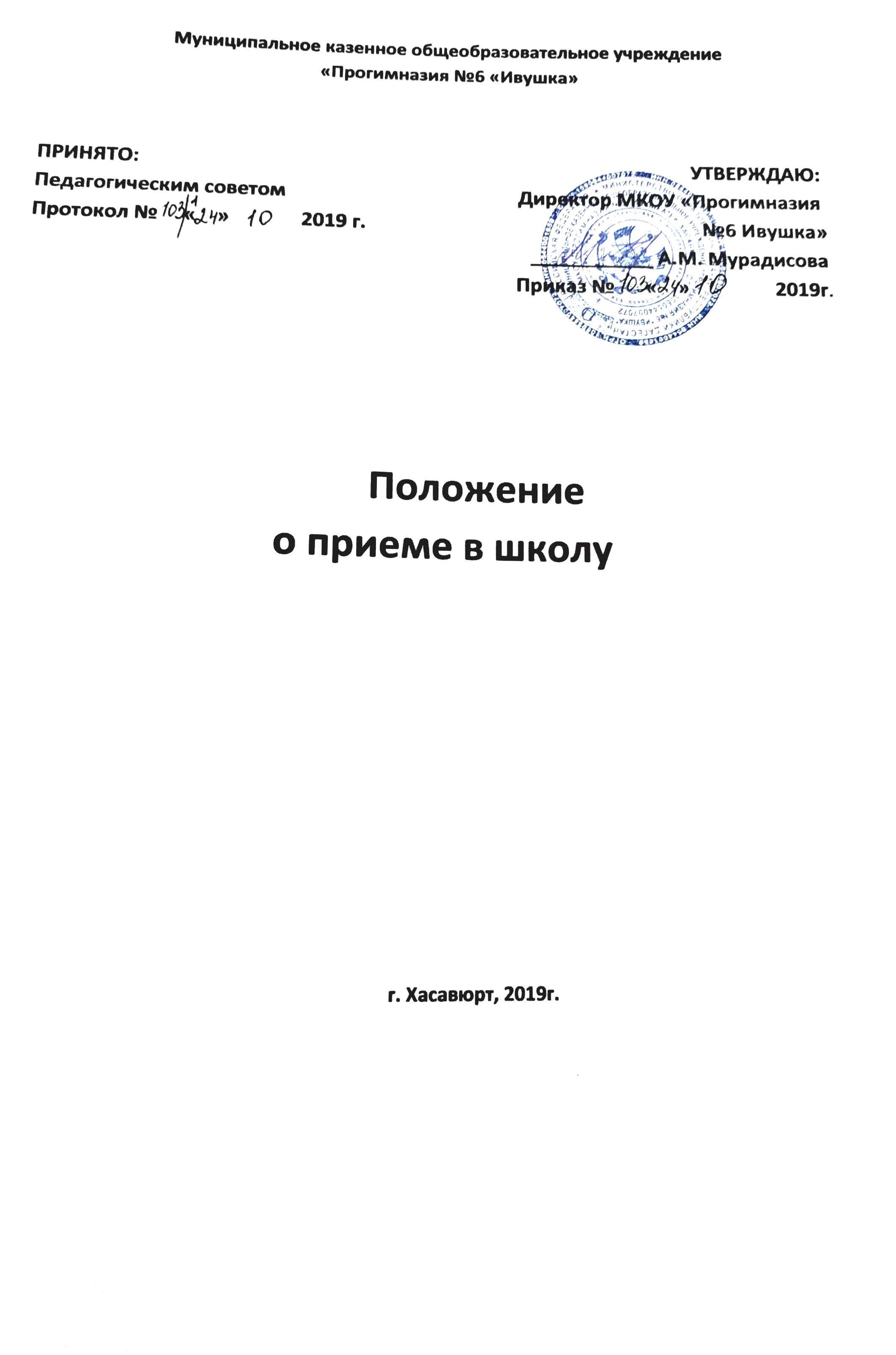 Общие положенияНастоящие Правила приема граждан на обучение (далее - Правила) разработаны с целью обеспечения реализации и соблюдения конституционных прав граждан Российской Федерации на образование, исходя из принципов общедоступности и бесплатности общего образования, реализации государственной политики в области образования, защиты интересов ребенка и удовлетворения потребностей семьи в выборе образовательной организации. Настоящие Правила регламентируют порядок приема граждан (далее - граждане, дети, обучающиеся) Российской Федерации в МКОУ «Прогимназия № 6 «Ивушка» (далее Учреждение) на обучение по образовательным программам начального общего образования. Настоящие Правила разработаны в соответствии с Конституцией Российской Федерации. Достигшим необходимого возраста, но не проживающим на территории муниципалитета детям может быть отказано в приеме только по причине отсутствия свободных мест в Школе. В этом случае администрация школы направляет родителей ребёнка (законных его представителей) в Управление образования города Хасавюрт для получения информации о наличии свободных мест в других общеобразовательных учреждениях для обеспечения приема детей в первый класс.   При наличии свободных мест в Школу могут быть приняты лица, достигшие 6 лет и 6 мес.«Свободными» считаются места в классах, имеющих наполняемость менее 25 учащихся.Прием в школу для обучения и воспитания оформляется приказом по школе. Порядок приема обучающихся в 1 классПри приеме  в Учреждение сотрудники обязаны ознакомить его родителей (законных представителей) с уставом  учреждения, лицензией на право ведения образовательной деятельности, со свидетельством о государственной аккредитации образовательного учреждения, основными образовательными программами, реализуемыми Учреждением, и другими документами, регламентирующими организацию образовательного процесса. Факт ознакомления родителей (законных представителей) ребенка, в том числе через информационные системы общего пользования, с лицензией на осуществление образовательной деятельности, свидетельством о государственной аккредитации учреждения, уставом учреждения фиксируется в заявлении о приеме и заверяется личной подписью родителей (законных представителей) ребенка.Прием обучающихся в Школу для получения начального образования по их заявлению.В 1-й класс принимаются дети не младше 6,6 лет, но не позже достижения ими возраста8 лет. По заявлению родителей (законных представителей) Учредитель Школы вправеразрешить прием детей в Школу для обучения в более раннем возрасте.Прием детей в 1-й класс осуществляется на основании решения школьной психолого-медико-педагогической комиссии (консультации) о готовности ребенка к обучению.Обучение детей, не достигших 6 лет 6 месяцев к началу учебного года, проводится с соблюдением всех гигиенических требований об организации обучения детей шестилетнего  возраста. (СанПиН 2.4.2.1178 – 02)Родитель, сдающий документы, должен иметь при себе оригиналы документов.  Если документы составлены на других языках, необходимо предоставить перевод документов на русский язык, заверенный нотариусом.  Документы, представленные родителями (законными представителями), регистрируются председателем приёмной комиссии в журнале приема заявлений в первый класс. Зачисление в первый класс осуществляется приказом директора МКОУ  после окончания приема заявлений и предоставления всех необходимых документов не позднее 30 августа текущего года и доводится до сведения родителей (законных представителей). Для зачисления детей в 1 класс необходимы следующие документы:Заявление родителей (их представителей),Копия свидетельства о рождении ребенка,Медицинская справка о состоянии здоровья ребенка.Медицинская карта принимается только при надлежащем оформлении: наличие отметки о прохождении врачей-специалистов с указанием даты прохождения (в год поступления в школу) и состояния здоровья;наличие медико-педагогического заключения главного врача медицинского учреждения о возможности обучения ребёнка в том или ином типе образовательного учреждения; наличие печати медицинского учреждения.Прием детей из семей беженцев и вынужденных переселенцев может осуществляться на основании записи детей в паспорте родителей (законных представителей) и их письменного заявления с указанием адреса фактического проживания без учета наличия или отсутствия  регистрационных документов.Все дети, достигшие школьного возраста, зачисляются в 1 класс независимо от уровня ихподготовки. В целях соблюдения гарантий на образование, с учетом потребностей граждан администрация Школы обеспечивает учет всех детей дошкольного возраста и детей,подлежащих обязательному обучению в Школе. Для детей, не являющихся воспитанниками Учреждения прием заявлений в первый класс начинается 1 июля текущего года до момента заполнения свободных мест, но не позднее 5 сентября текущего года. В случае, если закончен прием в первый класс всех воспитанников, Учреждение вправе осуществлять прием детей ранее 1 июля. Информация о переносе срока приема и о количестве свободных мест размещается на официальном сайте и информационном стенде Учреждения. Подписью родителей (законных представителей) обучающегося фиксируется также согласие на обработку их персональных данных и персональных данных ребенка в порядке, установленном законодательством Российской Федерации.Учреждение также обязано ознакомить родителей (законных представителей) с документами, регламентирующими ведение журналов успеваемости учащихся и дневников в электронном виде.При приеме в первый класс в течение учебного года или во второй и последующий классы родители (законные представители) обучающегося дополнительно представляют личное дело обучающегося, выданное учреждением, в котором он обучался ранее.IV.    Заключительное положение 4.1. Положение о приеме в 1 класс, а также изменения и дополнения к нему: 4.1.1. обсуждаются и принимаются педсоветом учреждения; 4.1.2.   утверждаются руководителем учреждения; 4.1.3.   регистрируются в установленном порядке. 4.2.  Родители (законные   представители)   должны   быть   ознакомлены   с   настоящим Положением 4.3. МКОУ«Прогимназия №6 «Ивушка»  оперативно информирует Управление образования о комплектовании 1-х классов в соответствии с установленными сроками.